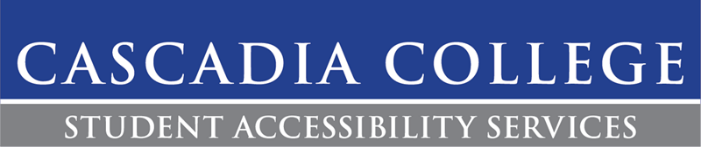 Priority Registration InformationWhat is Priority Registration?Students who are registered with the Student Accessibility Services (SAS) Office have access to priority registration. Priority registration means that certain qualified students are able to register two days in advance of a registration date for an upcoming quarter. This is important for students who need to plan their schedules out ahead of time due to their accessibility needs. Students must be registered with SAS before Priority Registration opens in order to access it.How does it Work?For example, if the registration date for Winter quarter for continuing and former Cascadia students is Wednesday, October 30th, then the priority registration date for qualified students would be Monday, October 28th.Please note: if you have a registration block/hold on your student account, you will not be able to register for classes until the issue has been resolved and the hold is removed, regardless if you have priority registration.Running Start and Priority RegistrationSAS students who are also in the Running Start program must complete and submit certain paperwork to the Running Start department on a quarterly basis, such as the Running Start Enrollment Verification Form (RSEVF); this form must be processed by the Running Start department. Failure to submit the RSEVF may result in full tuition charges. If you have any Running Start questions, you can call them at 425-352-8146 or email runningstart@cascadia.edu.If you have any SAS-related questions, please contact SAS by calling 425-352-8128 or email accessibility@cascadia.edu. If you have general questions pertaining to registration and/or academic advising, please contact Enrollment Services by calling 425-352-8860 or emailing enrollment@cascadia.edu.